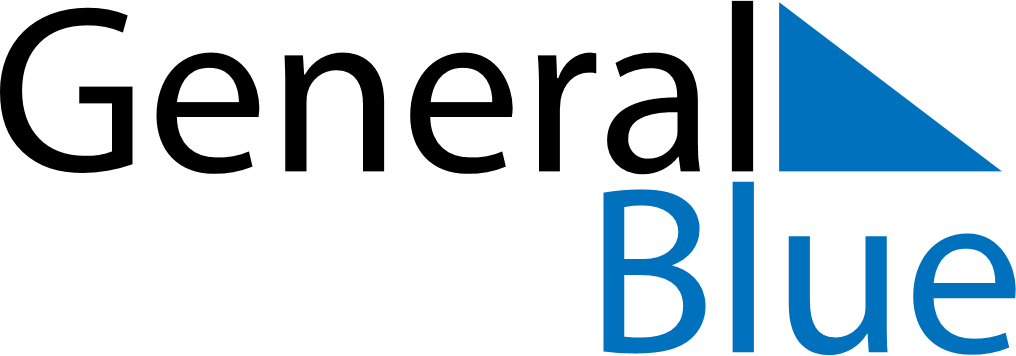 November 2024November 2024November 2024November 2024November 2024November 2024Karelichy, Grodnenskaya, BelarusKarelichy, Grodnenskaya, BelarusKarelichy, Grodnenskaya, BelarusKarelichy, Grodnenskaya, BelarusKarelichy, Grodnenskaya, BelarusKarelichy, Grodnenskaya, BelarusSunday Monday Tuesday Wednesday Thursday Friday Saturday 1 2 Sunrise: 8:14 AM Sunset: 5:43 PM Daylight: 9 hours and 28 minutes. Sunrise: 8:16 AM Sunset: 5:41 PM Daylight: 9 hours and 24 minutes. 3 4 5 6 7 8 9 Sunrise: 8:18 AM Sunset: 5:39 PM Daylight: 9 hours and 20 minutes. Sunrise: 8:20 AM Sunset: 5:37 PM Daylight: 9 hours and 16 minutes. Sunrise: 8:22 AM Sunset: 5:35 PM Daylight: 9 hours and 12 minutes. Sunrise: 8:24 AM Sunset: 5:33 PM Daylight: 9 hours and 8 minutes. Sunrise: 8:26 AM Sunset: 5:31 PM Daylight: 9 hours and 5 minutes. Sunrise: 8:28 AM Sunset: 5:29 PM Daylight: 9 hours and 1 minute. Sunrise: 8:30 AM Sunset: 5:28 PM Daylight: 8 hours and 57 minutes. 10 11 12 13 14 15 16 Sunrise: 8:32 AM Sunset: 5:26 PM Daylight: 8 hours and 54 minutes. Sunrise: 8:34 AM Sunset: 5:24 PM Daylight: 8 hours and 50 minutes. Sunrise: 8:35 AM Sunset: 5:23 PM Daylight: 8 hours and 47 minutes. Sunrise: 8:37 AM Sunset: 5:21 PM Daylight: 8 hours and 43 minutes. Sunrise: 8:39 AM Sunset: 5:19 PM Daylight: 8 hours and 40 minutes. Sunrise: 8:41 AM Sunset: 5:18 PM Daylight: 8 hours and 36 minutes. Sunrise: 8:43 AM Sunset: 5:16 PM Daylight: 8 hours and 33 minutes. 17 18 19 20 21 22 23 Sunrise: 8:45 AM Sunset: 5:15 PM Daylight: 8 hours and 30 minutes. Sunrise: 8:47 AM Sunset: 5:14 PM Daylight: 8 hours and 27 minutes. Sunrise: 8:48 AM Sunset: 5:12 PM Daylight: 8 hours and 23 minutes. Sunrise: 8:50 AM Sunset: 5:11 PM Daylight: 8 hours and 20 minutes. Sunrise: 8:52 AM Sunset: 5:10 PM Daylight: 8 hours and 17 minutes. Sunrise: 8:54 AM Sunset: 5:08 PM Daylight: 8 hours and 14 minutes. Sunrise: 8:55 AM Sunset: 5:07 PM Daylight: 8 hours and 11 minutes. 24 25 26 27 28 29 30 Sunrise: 8:57 AM Sunset: 5:06 PM Daylight: 8 hours and 8 minutes. Sunrise: 8:59 AM Sunset: 5:05 PM Daylight: 8 hours and 6 minutes. Sunrise: 9:00 AM Sunset: 5:04 PM Daylight: 8 hours and 3 minutes. Sunrise: 9:02 AM Sunset: 5:03 PM Daylight: 8 hours and 0 minutes. Sunrise: 9:04 AM Sunset: 5:02 PM Daylight: 7 hours and 58 minutes. Sunrise: 9:05 AM Sunset: 5:01 PM Daylight: 7 hours and 55 minutes. Sunrise: 9:07 AM Sunset: 5:00 PM Daylight: 7 hours and 53 minutes. 